                           Российская  Федерация                                                 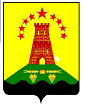 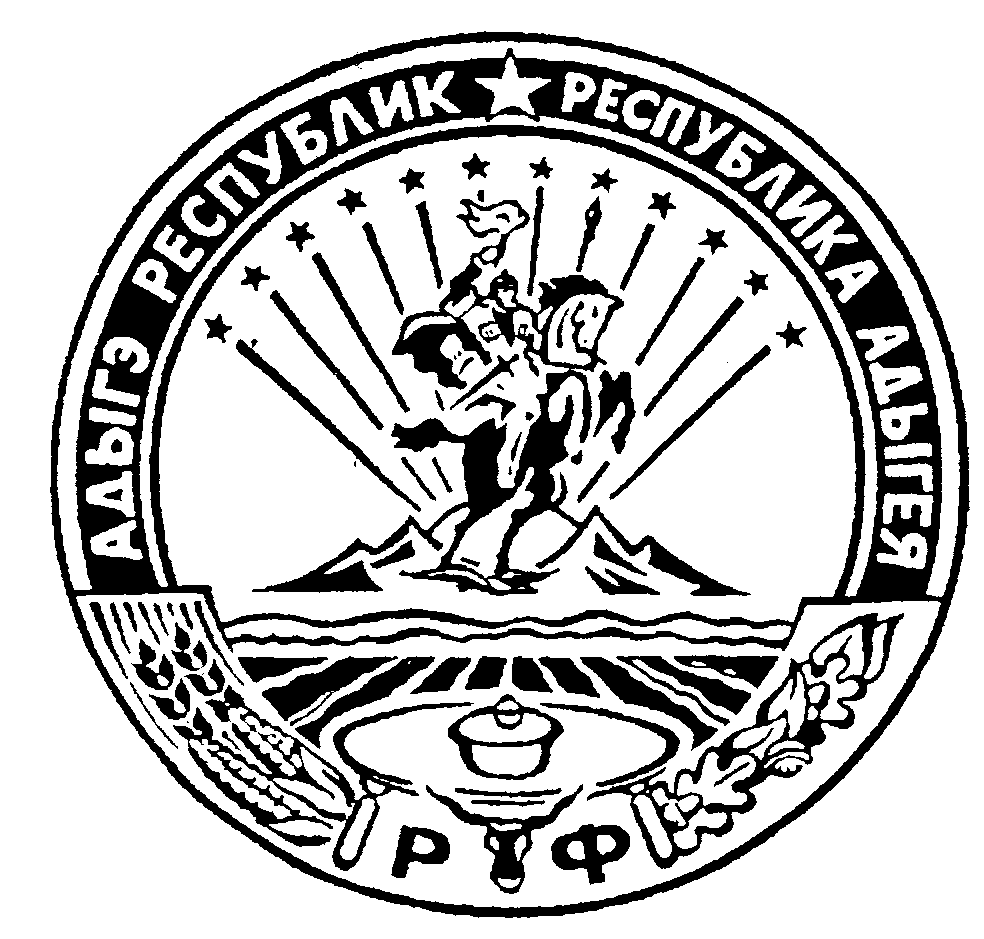                                Республика Адыгея                                                          Администрация муниципального образования                    «Дукмасовское сельское поселение»         _____________________________________________________________________________             х.Дукмасов                                                                                                       06.05.2014г.                                                                                                                            № 22-п ПОСТАНОВЛЕНИЕ администрации муниципального образования«Дукмасовское сельское поселение»Об   утверждении  муниципальной  Программы комплексного развития системы коммунальной инфраструктуры муниципального образования «Дукмасовское сельское поселение» на 2014-2016 годы.В соответствии с Федеральным законом от 06.10.2003г №131-ФЗ «Об общих принципах организации местного самоуправления в Российской Федерации», руководствуясь Уставом муниципального образования «Дукмасовское сельское поселение», администрация  муниципального образования «Дукмасовское сельское поселение»  п о с т а н о в л я е т :        1. Утвердить муниципальную программу  комплексного развития системы коммунальной инфраструктуры муниципального образования «Дукмасовское сельское поселение» на 2014-2016годы.       2.Контроль над исполнением постановления возложить на зам. главы администрации муниципального образования «Дукмасовское сельское поселение»  Нарожного С.В.        3.  Обнародовать постановление в газете «Заря».        4. Постановление вступает в силу с момента принятия.   Глава муниципального образования    «Дукмасовское сельское поселение»                              В.П.Шикенин                                                                                                     Приложение № 1                                                                  к постановлению администрациимуниципального образования«Дукмасовское сельское поселение»                                                                                          от 06.05.2014г. № 22-п МУНИЦИПАЛЬНАЯ ПРОГРАММАкомплексного развития систем коммунальной инфраструктуры муниципального образования «Дукмасовское сельское поселение»на  2014-2016 годыПаспорт  муниципальной программы комплексного развития систем коммунальной инфраструктуры муниципального образования                «Дукмасовское сельское поселение» на 2014-2016годы                                             11.Введение     Муниципальная Программа комплексного развития систем коммунальной инфраструктуры муниципального образования «Дукмасовское сельское поселение» на  2014-2016 годы. С учётом схемы территориального планирования Дукмасовское сельское поселение  предусматривает повышение качества предоставления коммунальных услуг, стабилизацию и снижение удельных затрат в структуре тарифов и ставок оплаты для населения. Создание условий необходимых для привлечения организаций различных организационно правовых форм к управлению  объектами коммунальной инфраструктуры, а также инвестиционных средств внебюджетных источников для модернизации объектов коммунальной инфраструктуры. Программа направлена на обеспечение надёжного и устойчивого обеспечения потребителей коммунальными услугами надлежащего качества, снижение износа объектов коммунальной инфраструктуры, модернизацию объектов путём внедрения ресурс энергосберегающих технологий, разработку и внедрение мер по стимулированию эффективного и рационального хозяйствования организаций коммунального комплекса, привлечение внебюджетных средств, в том числе частных инвестиций .111.   Содержание проблемы и обоснование необходимости  ее решения.      На сегодняшний день система жилищно-коммунального хозяйства является крайне не эффективной и затратной. Содержание этой системы в ее нынешнем виде непосильно ни для потребителей жилищно-коммунальных услуг, ни для бюджетной сферы, ни для организации жилищно-коммунального комплекса.  Износ основных фондов организации  водоснабжения  х. Дукмасов, х.Орехов, х. Тихонов, х.Пентюхов,  х.Мамацев  ЖКХ составляет более 70 % и продолжает увеличиваться , что снижает надёжность и устойчивость систем инженерного оборудования. В течение последних лет не обновляется основное технологическое оборудование .  Одной из приоритетных проблем муниципального образования «Дукмасовское сельское поселение» является обеспечение населения качественной питьевой водой , решение которой необходимо для сохранения здоровья, улучшения условий деятельности и повышения уровня и качества жизни населения. Для достижения этих целей необходимо решить комплекс задач по строительству новых линий и повышение эффективности и надёжности функционирования существующих систем водоснабжения.    Состояние коммунального хозяйства характеризуется дотационностью отрасли и неудовлетворительным финансовым положением, отсутствием экономических стимулов снижения издержек на производство коммунальных услуг, неразвитостью конкурентной среды.  Из-за ветхости коммунальных (инженерных) сетей значительно превышены нормативы потери энергоресурсов. К примеру, при обеспечении населения поселения качественной водой из-за износа водопроводных сетей имеется 35 % перерасхода  электроэнергии, и население испытывает недостаток питьевой воды.   Всё это свидетельствует о наличии в отрасли острой потребности в Программе и координировании действий.                             1У.    Основные цели программы.Комплексное решение проблемы перехода к устойчивому функционированию и развитию инфраструктуры  поселения.-обеспечение потребностей в коммунальных услугах;-развитие системы жилищно- коммунального хозяйства поселения;-модернизация водопроводных сетей, реконструкция существующих   водозаборных узлов с необходимостью увеличения их производительности;-увеличение пропускной способности сетей; -реализация потенциала энергосбережения и повышения эффективности.         2.  Повышение устойчивости и надёжности функционирования жилищно- коммунальных систем жизнеобеспечения населения.        3. Улучшение качества жилищно-коммунальных услуг с одновременным снижением нерациональных затрат       4. Повышение уровня благоустройства сельского поселения.                      У.  Основные задачи программы.Создание условий для развития жилищно-коммунального сектора и осуществления комплексного освоения земельных участков под жилищное строительство:- проверка предложенных предприятиями коммунального комплекса производственных программ строительства и модернизации систем коммунального комплекса; - привлечение кредитных и инвестиционных средств в обеспечении реализации утверждении производственных программ;-  повышение надёжности (бесперебойности) и безопасности эксплуатации систем инженерной инфраструктуры муниципального образования «Дукмасовское сельское поселение» Повышение качества и надёжности предоставления коммунальных услуг населению , возможность обеспечения наращивания и модернизации коммунальной инфраструктуры в местах существующей застройки для обеспечения целевых параметров улучшения их состояния и увеличения объёмов жилищного строительства; - сокращение количества аварий и отказов в работе оборудования;-уменьшение потерь в системах коммунальной инфраструктуры; - замена морально устаревшего и физически изношенного оборудования;  - возможность подключения к существующим сетям новых пользователей;  - обеспечение надёжности функционирования систем коммунальной инфраструктуры; -улучшение экологической ситуации на территории поселения; - увеличение мощности и пропускной способности систем коммунальной инфраструктуры;                              У1. Сроки и этапы реализации программы.        Муниципальная  Программа будет выполнена поэтапно в течение 2014-2016годов.         На первом этапе (2014-2016 годы) будут реализованы следующие мероприятия:- формирование нормативно-правовой базы для осуществления и реализации Программы;  - разработка и утверждение целевых программ жилищно-коммунального хозяйства ;  - исполнение и утверждение инвестиционных программ организаций коммунального комплекса.        На втором этапе (2014-2016 годы) будет реализован основной блок мероприятий Программы по реализации инвестиционных  программ организации коммунального комплекса и исполнению мероприятий в рамках данной Программы.                                    У11.   Механизм реализации программы.         Механизм взаимодействия Совета народных депутатов , администрации муниципального образования «Дукмасовское сельское поселение», отдела архитектуры и градостроительства МО «Шовгеновский район»,  организаций коммунального комплекса в реализации настоящей Программы выражается в следующей форме:Совет народных депутатов: - рассматривает и утверждает финансирование муниципальной Программы комплексного развития систем коммунальной инфраструктуры муниципального образования  «Дукмасовское  сельское поселение» на 2014-2016 годы ;- ежегодно заслушивает отчёт об исполнении муниципальной Программы комплексного развития систем коммунальной  инфраструктуры.Администрация муниципального образования  «Дукмасовское сельское поселение»:- формирует перечень объектов, подлежащих включению в Программу ;                      - осуществляет обеспечение разработки проектно-сметной документации на строительство, реконструкцию, модернизацию и капитальный ремонт объектов коммунальной инфраструктуры;                                                                                      - заключает с исполнителями необходимые контракты на выполнение проектно-сметных работ на строительство, реконструкцию, модернизацию и капитальный ремонт объектов коммунальной инфраструктуры соответствие с Федеральным законом от 21 июля 2005 года № 94-ФЗ «О размещении заказов на поставки товаров, выполнение работ, оказание услуг для государственных и муниципальных нужд».Отдел архитектуры и градостроительства района по соглашению:-контролирует исполнение муниципальной Программы в рамках реализации Схемы территориального планирования .           Средства, получаемые организациями коммунального комплекса на строительство и модернизацию  коммунальной инфраструктуры, формируются за счёт :- платы за подключение  равной произведения тарифа на подключение и запрашиваемой нагрузки;- ассигнований из бюджета всех уровней ;- средства коммунального комплекса поселения.                        У111. Перечень комплексных мероприятий.     Основными проблемами являются износ существующих систем  коммунальной инфраструктуры.Модернизация и реконструкция износа существующих систем коммунальной инфраструктуры, реконструкция и ремонт улично- дорожной сети, дорожного освещения .Основной целью мероприятий модернизации сетей и объектов коммунальной инфраструктуры, является повышение качества и надёжности представления коммунальных услуг населению, наращивание мощности при модернизации коммунальной инфраструктуры в местах существующей застройки для увеличения объёмов жилищного строительства. Сводные данные о состоянии систем коммунальной инфраструктуры поселения.Общие Затраты на модернизацию и реконструкцию систем коммунальной инфраструктуры, реконструкцию и ремонт улично-дорожной сети.В результате действия программы, планируется максимально реализовать потребности в модернизации и реконструкции основных фондов  коммунальной инфраструктуры на ближайшие три года, проводить планово-предупредительные ремонтные работы на сетях и оборудовании вместо аварийно-восстановительных работ.   Основными источниками финансирования являются :  - средства федерального, республиканского и местного бюджетов:  - средства, полученные от платы за подключение;  -средства организаций.Общие затраты на модернизацию и реконструкцию систем коммунальной инфраструктуры , ремонт и реконструкцию улично-дорожной сети на 2014-2016 годы (тыс. руб.)Ресурсное обеспечение программы.      Объём инвестиций необходимых для выполнения объёма работ, связанных со  строительством новых объектов и сетей, а так же на модернизацию существующей коммунальной инфраструктуры отражены в таблице:              Суммарный объём финансирования затрат на строительство систем коммунальной инфраструктуры, водозаборных узлов, водопроводной системы, улично-дорожной сети. На 2014-2016 годы (тыс руб)  Управление и контроль в процессе реализации программы.          Контроль за ходом реализации Программы осуществляется администрацией,  гражданами муниципального образования «Дукмасовское сельское поселение».          Основными исполнителями мероприятий Программы являются организации коммунального комплекса.          Отчётные данные формирует администрация муниципального образования «Дукмасовское сельское поселение».                                                                                                     Приложение № 1                                                                 к постановлению администрациимуниципального образования«Дукмасовское сельское поселение»                                                                                          от 06.05.2014г. № 22-п                                            Адресный перечень     объектов модернизации систем коммунальной инфраструктуры                               на 2014-2016 годы                                                                           Улично- дорожная сеть Наименование программыМуниципальная Программа комплексного развития систем коммунальной инфраструктуры  муниципального образования «Дукмасовское сельское поселение»  на 2014-2016 годы.Заказчик программы   Администрация муниципального образования «Дукмасовское сельское поселение»  Разработчик программыАдминистрация  муниципального образования «Дукмасовское сельское поселение» Цель программыПовышение эффективности функционирования коммунальных систем жизнеобеспечения сельского поселения - улучшение качества жилищно-коммунальных услуг с одновременным снижением потерь в сетях водоснабжения.Основные задачиПовышение качества коммунальных услуг; -обеспечения надёжности функционирования систем коммунальной инфраструктуры-улучшение экологической ситуации на территории муниципального образования; -увеличение мощности и пропускной систем коммунальной инфраструктурыСрок реализации2014-2016 годыИсточники финансирования Финансирование мероприятий и проектов, входящих в программу,осуществляется за счёт средств:- федерального бюджета;-бюджета Республики Адыгея;- бюджета МО Шовгеновский район;  - бюджет МО «Дукмасовское сельское поселение» -средств организаций коммунального комплекса, инвесторов.Ожидаемые результаты- повышение надёжности функционирования и качества систем водоснабжения - ликвидация аварийных и полностью изношенных объектов коммунального хозяйства;- улучшение экологической ситуации сельского поселенияСистемы организации контроля за исполнением программыКонтроль за исполнением программы осуществляется администрацией  муниципального образования «Дукмасовское сельское поселение»№ п/пНаименование мероприятия/ адрес объектаЦели реализации  мероприятийПеречень целевых показателей   Ед. Изм.Целевые значения индикаторов реализация мероприятий по годам  2014  2015    2016Целевые значения индикаторов реализация мероприятий по годам  2014  2015    2016Целевые значения индикаторов реализация мероприятий по годам  2014  2015    2016Целевые значения индикаторов реализация мероприятий по годам  2014  2015    2016Целевые значения индикаторов реализация мероприятий по годам  2014  2015    2016Целевые значения индикаторов реализация мероприятий по годам  2014  2015    2016Целевые значения индикаторов реализация мероприятий по годам  2014  2015    2016Целевые значения индикаторов реализация мероприятий по годам  2014  2015    20161                            2           3           4      5      6             7     7     8     8                             Целевые   индикаторы и      показатели                             Целевые   индикаторы и      показатели                             Целевые   индикаторы и      показатели                             Целевые   индикаторы и      показатели                             Целевые   индикаторы и      показатели                             Целевые   индикаторы и      показатели                             Целевые   индикаторы и      показатели                             Целевые   индикаторы и      показатели                             Целевые   индикаторы и      показатели                             Целевые   индикаторы и      показатели                             Целевые   индикаторы и      показатели                             Целевые   индикаторы и      показатели                             Целевые   индикаторы и      показатели1Реконструкция водопроводной сети  в х.Дукмасов Сокращение потерь в сетях. Обеспечение бесперебойного водоснабжения населения, организаций, находящихся на территории поселения . Увеличения срока эксплуатации водопроводных сетей с 25 лет до 50 лет.Сокращение годового объёма потерь воды на  15% увеличение потребителей за счёт увеличения протяжённости водопроводной сети     %   0   0    0     0    01Реконструкция водопроводной сети  в х.Дукмасов Сокращение потерь в сетях. Обеспечение бесперебойного водоснабжения населения, организаций, находящихся на территории поселения . Увеличения срока эксплуатации водопроводных сетей с 25 лет до 50 лет.Сокращение годового объёма потерь воды на  15% увеличение потребителей за счёт увеличения протяжённости водопроводной сети             Годовой объём                    потерь воды            Годовой объём                    потерь воды            Годовой объём                    потерь воды            Годовой объём                    потерь воды            Годовой объём                    потерь воды            Годовой объём                    потерь воды            Годовой объём                    потерь воды            Годовой объём                    потерь воды1Реконструкция водопроводной сети  в х.Дукмасов Сокращение потерь в сетях. Обеспечение бесперебойного водоснабжения населения, организаций, находящихся на территории поселения . Увеличения срока эксплуатации водопроводных сетей с 25 лет до 50 лет.Сокращение годового объёма потерь воды на  15% увеличение потребителей за счёт увеличения протяжённости водопроводной сети Тыс.м. куб.3,63,463,46  3,3  3,31Реконструкция водопроводной сети  в х.Дукмасов Сокращение потерь в сетях. Обеспечение бесперебойного водоснабжения населения, организаций, находящихся на территории поселения . Увеличения срока эксплуатации водопроводных сетей с 25 лет до 50 лет.Сокращение годового объёма потерь воды на  15% увеличение потребителей за счёт увеличения протяжённости водопроводной сети       %4,03,83,8  3,6  3,6  2Реконструкция водозаборного узла приведение     его в соответствие с требованиями СНИП, ГО ЧС и пожарной безопасности   в х.Дукмасов Обеспечение бесперебойного водоснабжения населения, организаций, находящихся на территории  х.Дукмасов. Увеличения срокаБесперебойное снабжение населения и организаций качественной питьевой водой в соответствии с требованиями   3Реконструкция водозаборного узла,  приведение  его в соответствие с требованиями СНИП, ГО ЧС и пожарной безопасности  х.Орехов Обеспечение бесперебойного водоснабжения населения, организаций, находящихся на территории х. х.Орехов Увеличения срокаБесперебойное снабжение населения и организаций качественной питьевой водой в соответствии с требованиями   4.Реконструкция водопроводной сети  в х. Орехов  Сокращение потерь в сетях. Обеспечение бесперебойного водоснабжения населения, организаций, находящихся на территории поселения . Увеличения срока эксплуатации водопроводных сетей с 25 лет до 50 лет.80% Водопроводных сетей х.Орехов пришли в негодность в настоящее время водопроводная сеть не используется из за изношенности   %00000000  4.Реконструкция водопроводной сети  в х. Орехов  Сокращение потерь в сетях. Обеспечение бесперебойного водоснабжения населения, организаций, находящихся на территории поселения . Увеличения срока эксплуатации водопроводных сетей с 25 лет до 50 лет.80% Водопроводных сетей х.Орехов пришли в негодность в настоящее время водопроводная сеть не используется из за изношенности                Годовой объём потерь воды               Годовой объём потерь воды               Годовой объём потерь воды               Годовой объём потерь воды               Годовой объём потерь воды               Годовой объём потерь воды               Годовой объём потерь воды               Годовой объём потерь воды               Годовой объём потерь воды  4.Реконструкция водопроводной сети  в х. Орехов  Сокращение потерь в сетях. Обеспечение бесперебойного водоснабжения населения, организаций, находящихся на территории поселения . Увеличения срока эксплуатации водопроводных сетей с 25 лет до 50 лет.80% Водопроводных сетей х.Орехов пришли в негодность в настоящее время водопроводная сеть не используется из за изношенности № п/пНаименование объектаЕд. ИзмеренияКоличеств/мощностьИзнос %                                                         Система Водоснабжения                                                         Система Водоснабжения                                                         Система Водоснабжения                                                         Система Водоснабжения                                                         Система Водоснабжения1.Сети Водоснабжения км18,2851.1Водозаборные узлы шт275 Наименование      2014     2015    2016   ИтогоУлично- дорожная сеть  50,0  50,0   50,0150,0 Водоснабжение   60,0  60,0   84,7 204,7   итого 110,0 110,0  134,7354,7 Наименование      2014     2015    2016   ИтогоУлично- дорожная сеть160,0160,0175,0495,0 Водоснабжение 400,0400,0450,01250,0   итого560,0560,0625,01745,0№ п/пНаименование объектаОписание необходимых работНаличие  ПСД  Срок реализацииСтоимостьтыс. руб.20142015  20161Содержание и ремонт дорог поселения2014-2016645,0210,0210,0225,0                                                                Система водоснабжения                                                                 Система водоснабжения                                                                 Система водоснабжения                                                                 Система водоснабжения                                                                 Система водоснабжения                                                                 Система водоснабжения                                                                 Система водоснабжения                                                                 Система водоснабжения                                                                 Система водоснабжения 1Реконструкция водозаборного узла х.Дукмасов Реконструкция водозаборного узла х. Дукмасов строительство башни ,резервной скважины , ремонт существующей  скважины  строительство септика ,бактерицидки, ограждение территории и подъездных дорогимеется2014-2016450,0150,0150,0150,02Реконструкция водозаборного узла х.Орехов   Реконструкция водозаборного узла х.Орехов строительство башни ремонт существующей  скважины  строительство септика ,бактерицидки, ограждение территории и подъездных дорог имеется350,0100,0100,0150,03.х.Орехов,Тихонов   х.Орехов, Тихонов   строительство водопроводных сетей имеется220,060,0100,060,04.х. Дукмасов х. Дукмасов строительство водопроводных сетей имеется434,7150,0100,0184,7    итого1454,7460,0450,0 544,7